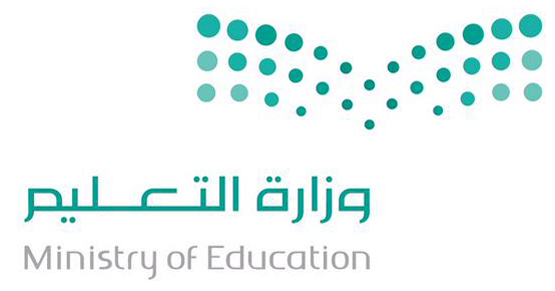 السؤال الأول ضعي علامة  (  √   )  أمام العبارة الصحيحة  وعلامة (  ×    ) أمام الخاطئة ؟1- عندما يقابلني أخي عابسا لا اسلم عليه   (      )2 - إذا أسأت إلى أخي أعتذر منه    (     )3 - إذا دخل المجلس من هو أكبر مني أبقى في مكاني (      )4 - أركب في حافلة المدرسة بانتظام  (     )5 - أنظم دروسي وأدواتي قبل النوم (     )السؤال الثاني اربطي كل عبارتين بكتابة الرقم المناسب 1 - عيادة المريض                                              (      )  لا يحبه الله 2 - الاطلاع على أسرار الجيران                              (      )  من حق المسلم 3 - أحب الناس إلى الله                                          (     ) من صفات المؤمنين4 - الإحسان إلى الجار                                          (      )  أنفعهم للناس 5 - أزور المريض                                               (      )  لإدخال السرور إليه                                                  مع تمنياتي بالنجاح والتوفيق                                                     معلمة المادة : 